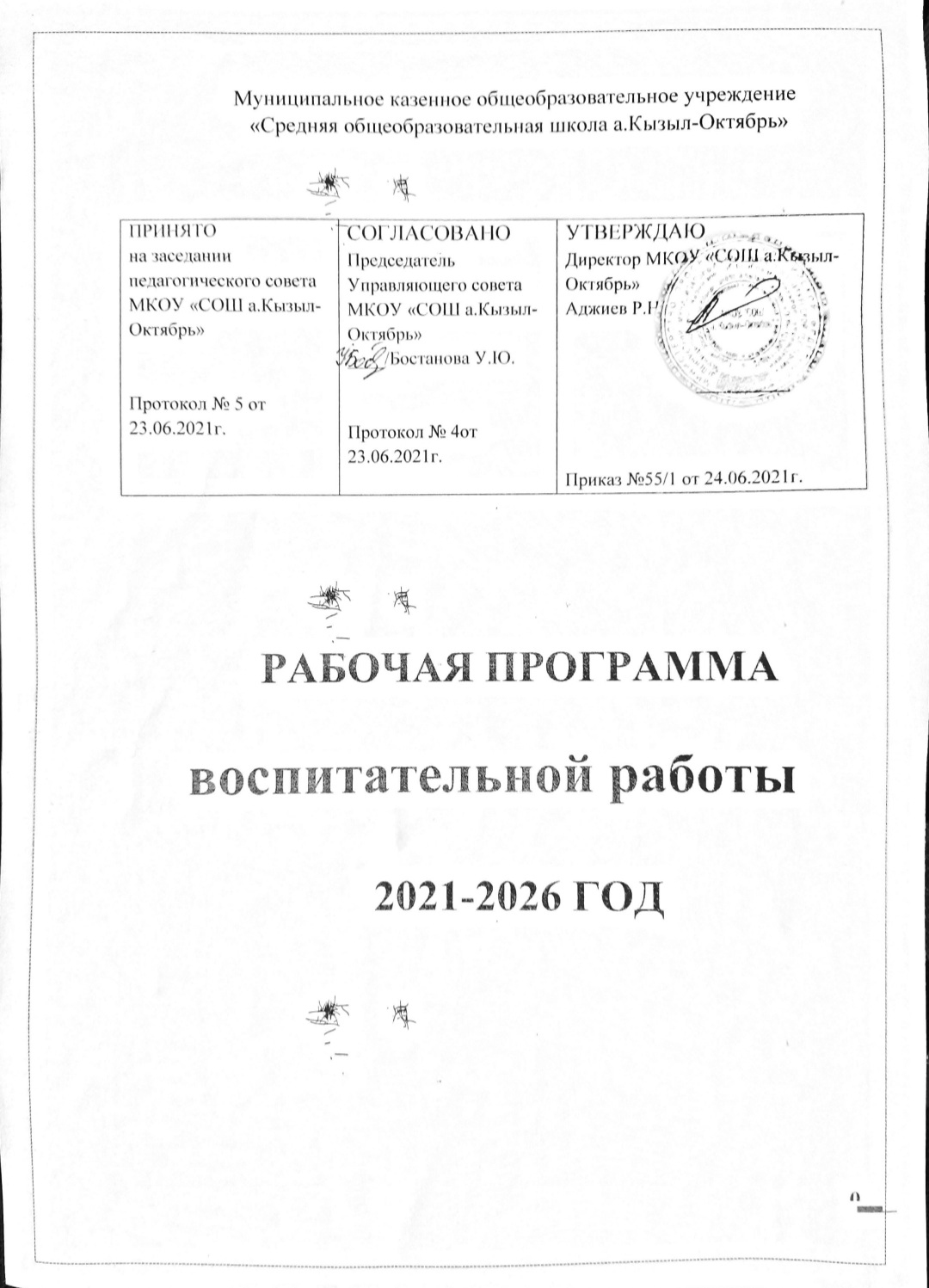 ОГЛАВЛЕНИЕ                          ПОЯСНИТЕЛЬНАЯ ЗАПИСКА МУНИЦИПАЛЬНОЕ КАЗЕННОЕ  ОБЩЕОБРАЗОВАТЕЛЬНОЕ УЧРЕЖДЕНИЕ «СРЕДНЯЯ ОБЩЕОБРАЗОВАТЕЛЬНАЯ ШКОЛА а.КЫЗЫЛ-_ОКТЯБРЬ»Рабочая программа воспитания является обязательной частью Основной образовательной программы основного общего образования МКОУ  «СОШ а.Кызыл-Октябрь»Программа направлена на решение проблем гармоничного вхождения обучающихся в социальный мир и налаживания ответственных взаимоотношений с окружающими их людьми. Одним из результатов реализации Программы станет приобщение обучающихся к российским традиционным духовным ценностям, правилам и нормам поведения в российском обществе. Программа призвана обеспечить достижение обучающимися  школы личностных результатов, указанных во ФГОС: формирование у обучающихся основ российской идентичности; готовность обучающихся к саморазвитию; мотивацию к познанию и обучению; ценностные установки и социально-значимые качества личности; активное участие в социально - значимой деятельности. Программа воспитания показывает, каким образом педагогические работники (учитель, классный руководитель, заместитель директора, педагог-психолог и т.п.) могут реализовать воспитательный потенциал их совместной с обучающимися деятельности и тем самым сделать школу воспитывающей организацией. В центре Программы воспитания в соответствии с Федеральными государственными образовательными стандартами (далее - ФГОС) общего образования находится личностное развитие обучающихся, формирование у них системных знаний о различных аспектах развития России и мира. Программа воспитания — это не перечень обязательных для школы мероприятий, а описание системы возможных форм и методов работы с обучающимися. Программа воспитания МКОУ « СОШ а.Кызыл-Октябрь» включает четыре основных раздела: Раздел «Цель и задачи воспитания», где на основе базовых общественных ценностей формулируется цель воспитания и задачи, которые школе предстоит решать для достижения цели. 2.Раздел «Виды, формы и содержание деятельности», в котором школа показывает, каким образом будет осуществляться достижение поставленных цели и задач воспитания. Данный раздел состоит из нескольких инвариантных и вариативных модулей, каждый из которых ориентирован на одну из поставленных школой задач воспитания и соответствует одному из направлений воспитательной работы школы.  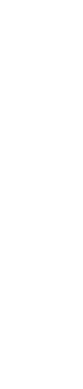   Инвариантными модулями здесь являются: «Классное руководство», «Школьный урок»  «Курсы внеурочной деятельности и дополнительного образования» «Работа с родителями»  «Детское самоуправление»  «Профориентация». «Вариативные модули: «Ключевые общешкольные дела»,«Экскурсии, походы», «Организация предметно-эстетической среды», «Наследие», «Ребенок в правовом поле» Модули в Программе воспитания располагаются в соответствии с их значимостью в системе воспитательной работы школы. 4.Раздел «Основные направления самоанализа воспитательной работы», в котором показано, каким образом в школе осуществляется самоанализ организуемой в ней воспитательной работы. Здесь приводится перечень основных направлений самоанализа, который дополнен указанием на его критерии и способы его осуществления. 	 К Программе воспитания прилагается ежегодный календарный план воспитательной работы.Программа воспитания не является инструментом воспитания: обучающегося воспитывает не документ, а педагогический работник - своими действиями, словами, отношениями. Программа позволяет педагогическим работникам МКОУ «СОШ а.Кызыл-Октябрь» скоординировать свои усилия, направленные на воспитание младших и старших школьников. РАЗДЕЛ I. «ОСОБЕННОСТИ ОРГАНИЗУЕМОГО В ШКОЛЕ ВОСПИТАТЕЛЬНОГО ПРОЦЕССА». Специфика расположения школы. 	Здание МКОУ «СОШ а.Кызыл-Октябрь» находится  по адресу ул. Школьная 7Территориальные особенности. Образовательное учреждение располагается в центре аула.В школу без ограничений принимаются дети, проживающие в ауле. Транспортные подъезды к школе удобны и доступны для безопасного перемещения учащихся, живущих в ауле. Уникальность школы состоит в том, что она располагается  рядом с садиком. В школе созданы не  все необходимые условия для обучения и воспитания детей любой категории: в соответствии с требованиями ФГОС обустроены и оснащены современным учебным оборудованием   учебных кабинеты, обеспечены компьютерной техникой и доступом к интернет  кабинет, спортивный зал, спортивная площадка. В 1 - 11 классах школы обучается больше 400 обучающихся в зависимости от ежегодного набора первоклассников. Команда администрации - квалифицированные, имеющие достаточно большой управленческий опыт руководители, в педагогическом составе - педагоги с большим опытом педагогической практики.  Оригинальные воспитательные находки школы.Модель сотрудничества с родителями обучающихся, построенная на установлении конструктивных отношений и целенаправленной организации совместной деятельности по развитию школьного уклада;  Принципы взаимодействия педагогов, школьников и их родителей, на которых основывается процесс воспитания в МКОУ «СОШ а.Кызыл-Октябрь»: −неукоснительное соблюдение законности и прав семьи и ребенка, соблюдения конфиденциальности информации о ребенке и семье, приоритета безопасности ребенка при нахождении в образовательной организации; Основные традиции воспитания в МКОУ «СОШ а.Кызыл-Октябрь» −важная составляющая каждого ключевого дела и большинства совместных дел педагогов и школьников - коллективная разработка, коллективное планирование, коллективное проведение и коллективный анализ их результатов; РАЗДЕЛ II. «ЦЕЛЬ И ЗАДАЧИ ВОСПИТАНИЯ» Современный национальный идеал личности, воспитанной в школе, – это высоконравственный, творческий, компетентный гражданин России, принимающий судьбу Отечества как свою личную, осознающей ответственность за настоящее и будущее своей страны, укорененный в духовных и культурных традициях российского народа.  В соответствии с Концепцией духовно-нравственного воспитания российских школьников, современный национальный идеал личности, воспитанной в новой российской общеобразовательной школе, - это высоконравственный, творческий, компетентный гражданин России, принимающий судьбу Отечества как свою личную, осознающей ответственность за настоящее и будущее своей страны, укорененный в духовных и культурных традициях российского народа. В воспитании детей младшего школьного возраста (уровень начального общего образования) таким целевым приоритетом является создание благоприятных условий для усвоения школьниками социально значимых знаний - знаний основных норм и традиций того общества, в котором они живут. Исходя из этого воспитательного идеала, а также основываясь на базовых для нашего общества ценностях (таких как семья, труд, отечество, природа, мир, знания, культура, здоровье, человек) формулируется общая цель воспитания в общеобразовательной организации – личностное развитие школьников, проявляющееся:в усвоении ими знаний основных норм, которые общество выработало на основе этих ценностей (то есть, в усвоении ими социально значимых знаний);  в развитии их позитивных отношений к этим общественным ценностям (то есть в развитии их социально значимых отношений);  в приобретении ими соответствующего этим ценностям опыта поведения, опыта применения сформированных знаний и отношений на практике (то есть в приобретении ими опыта осуществления социально значимых дел).  Данная цель ориентирует педагогов не на обеспечение соответствия личности ребенка единому стандарту, а на обеспечение позитивной динамики развития его личности. В связи с этим важно сочетание усилий педагога по развитию личности ребенка и усилий самого ребенка по своему саморазвитию. Их сотрудничество, партнерские отношения являются важным фактором успеха в достижении цели.  Конкретизация общей цели воспитания применительно к возрастным особенностям школьников позволяет выделить в ней следующие целевые приоритеты, соответствующие уровням основного общего образования:В воспитании детей подросткового возраста(уровень основного общего образования) таким приоритетом является создание благоприятных условий для развития социально значимых отношений школьников, и, прежде всего, ценностных отношений:  −к семье как главной опоре в жизни человека и источнику его счастья;  −к труду как основному способу достижения жизненного благополучия человека, залогу его успешного профессионального самоопределения и ощущения уверенности в завтрашнем дне;  −к своему отечеству, своей малой и большой Родине как месту, в котором человек вырос и познал первые радости и неудачи, которая завещана ему предками и которую нужно оберегать;  −к природе как источнику жизни на Земле, основе самого ее существования, нуждающейся в защите и постоянном внимании со стороны человека;  −к миру как главному принципу человеческого общежития, условию крепкой дружбы, налаживания отношений с коллегами по работе в будущем и создания благоприятного микроклимата в своей собственной семье;  −к знаниям как интеллектуальному ресурсу, обеспечивающему будущее человека, как результату кропотливого, но увлекательного учебного труда;  −к культуре как духовному богатству общества и важному условию ощущения человеком полноты проживаемой жизни, которое дают ему чтение, музыка, искусство, театр, творческое самовыражение; −к здоровью как залогу долгой и активной жизни человека, его хорошего настроения и оптимистичного взгляда на мир;  −к окружающим людям как безусловной и абсолютной ценности, как равноправным социальным партнерам, с которыми необходимо выстраивать доброжелательные и взаимоподдерживающие отношения, дающие человеку радость общения и позволяющие избегать чувства одиночества;  −к 	самим 	себе 	как 	хозяевам 	своей 	судьбы, 	самоопределяющимся 	и самореализующимся личностям, отвечающим за свое собственное будущее.  Данный ценностный аспект человеческой жизни чрезвычайно важен для личностного развития школьника, так как именно ценности во многом определяют его жизненные цели, его поступки, его повседневную жизнь. Выделение данного приоритета в воспитании школьников, обучающихся на ступени основного общего образования, связано с особенностями детей подросткового возраста: с их стремлением утвердить себя как личность в системе отношений, свойственных взрослому миру. В этом возрасте особую значимость для детей приобретает становление их собственной жизненной позиции, собственных ценностных ориентаций. Подростковый возраст – наиболее удачный возраст для развития социально значимых отношений школьников.Добросовестная работа педагогических работников, направленная на достижение поставленной цели, позволит обучающемуся получить необходимые социальные навыки, которые помогут ему лучше ориентироваться в сложном мире человеческих взаимоотношений, эффективнее налаживать коммуникацию с окружающими, увереннее себя чувствовать во взаимодействии с ними, продуктивнее сотрудничать с людьми разных возрастов и разного социального положения, смелее искать и находить выходы из трудных жизненных ситуаций, осмысленнее выбирать свой жизненный путь в сложных поисках счастья для себя и окружающих его людей. РАЗДЕЛ III. «ВИДЫ, ФОРМЫ И СОДЕРЖАНИЕ ДЕЯТЕЛЬНОСТИ» Практическая реализация цели и задач воспитания осуществляется в рамках следующих направлений воспитательной работы школы. Каждое из них представлено в соответствующем модуле. 3.1.1. Модуль «Классное руководство и наставничество» Осуществляя классное руководство, педагог организует работу с классом индивидуальную работу с учащимися вверенного ему класса; работу с учителями, преподающими в данном классе; работу с родителями учащихся или их законными представителями .Работа с классом:−инициирование и поддержка участия класса в общешкольных ключевых делах, оказание необходимой помощи детям в их подготовке, проведении и анализе; −организация интересных и полезных для личностного развития ребенка совместных дел с учащимися вверенного ему класса (познавательной, трудовой, спортивно-оздоровительной, духовно-нравственной, творческой, профориентационной направленности), позволяющие с одной стороны, - вовлечь в них детей с самыми разными потребностями и тем самым дать им возможность самореализоваться в них, а с другой, - установить и упрочить доверительные отношения с учащимися класса, стать для них значимым взрослым, задающим образцы поведения в обществе. −проведение классных часов как часов плодотворного и доверительного общения педагога и школьников, основанных на принципах уважительного отношения к личности ребенка, поддержки активной позиции каждого ребенка в беседе, предоставления школьникам возможности обсуждения и принятия решений по обсуждаемой проблеме, создания благоприятной среды для общения. −сплочение коллектива класса через: игры и тренинги на сплочение и командообразование; однодневные экскурсии, организуемые классными руководителями и родителями; празднования в классе дней рождения детей, включающие в себя подготовленные ученическими микрогруппами поздравления, сюрпризы, творческие подарки и розыгрыши; регулярные внутриклассные «огоньки» и вечера, дающие каждому школьнику возможность рефлексии собственного участия в жизни класса. −выработка совместно со школьниками законов класса, помогающих детям освоить нормы и правила общения, которым они должны следовать в школе. Индивидуальная работа с учащимися:−изучение особенностей личностного развития учащихся класса через наблюдение за поведением школьников в их повседневной жизни, в специально создаваемых педагогических ситуациях, в играх, погружающих ребенка в мир человеческих отношений, в организуемых педагогом беседах по тем или иным нравственным проблемам; результаты наблюдения сверяются с результатами бесед классного руководителя с родителями школьников, с преподающими в его классе учителями, а также (при необходимости) - со школьным психологом. −поддержка ребенка в решении важных для него жизненных проблем (налаживания взаимоотношений с одноклассниками или учителями, выбора профессии, вуза и дальнейшего трудоустройства, успеваемости и т.п.), когда каждая проблема трансформируется классным руководителем в задачу для школьника, которую они совместно стараются решить. −индивидуальная работа со школьниками класса, направленная на заполнение ими личных портфолио, в которых дети не просто фиксируют свои учебные, творческие, спортивные, личностные достижения, но и в ходе индивидуальных неформальных бесед с классным руководителем в начале каждого года планируют их, а в конце года - вместе анализируют свои успехи и неудачи. коррекция поведения ребенка через частные беседы с ним, его родителями или законными представителями, с другими учащимися класса; через предложение взять на себя ответственность за то или иное поручение в классе .Работа с учителями, преподающими в классе:регулярные консультации классного руководителя с учителями-предметниками, направленные на формирование единства мнений и требований педагогов по ключевым вопросам воспитания, на предупреждение и разрешение конфликтов между учителями и обучающимися; проведение педагогических консилиумов, направленных на решение конкретных проблем класса и интеграцию воспитательных влияний на обучающихся; привлечение учителей к участию во внутриклассных делах, дающих педагогам возможность лучше узнавать и понимать своих учеников, увидев их в иной, отличной от учебной, обстановке; привлечение учителей к участию в родительских собраниях класса для объединения усилий в деле обучения и воспитания детей. Работа с родителями (законными представителями) обучающихся:регулярное информирование родителей (законных представителей) о школьных успехах и проблемах их детей, о жизни класса в целом; помощь родителям (законным представителям) обучающихся в регулировании отношений между ними, администрацией образовательной организации и учителями- предметниками; организация родительских собраний, происходящих в режиме обсуждения наиболее острых проблем обучения и воспитания обучающихся; создание и организация работы родительских комитетов классов, участвующих в управлении образовательной организацией и решении вопросов воспитания и обучения их детей.  Модуль «Школьный урок» Реализация школьными педагогами воспитательного потенциала урока предполагает следующее: −установление доверительных отношений между учителем и его учениками, способствующих позитивному восприятию учащимися требований и просьб учителя, привлечению их внимания к обсуждаемой на уроке информации, активизации их познавательно деятельности-побуждение школьников соблюдать на уроке общепринятые нормы поведения, правила общения со старшими (учителями) и сверстниками (школьниками), принципы учебной дисциплины и самоорганизации; −привлечение внимания школьников к ценностному аспекту изучаемых на уроках явлений, организация их работы с получаемой на уроке социально значимой информацией - инициирование ее обсуждения, высказывания учащимися своего мнения по ее поводу, выработки своего к ней отношения; −использование воспитательных возможностей содержания учебного предмета через демонстрацию детям примеров ответственного, гражданского поведения, проявления человеколюбия и добросердечности, через подбор соответствующих текстов для чтения, задач для решения, проблемных ситуаций для обсуждения в классе; −применение на уроке интерактивных форм работы учащихся: интеллектуальных игр, стимулирующих познавательную мотивацию школьников; дидактического театра, где полученные на уроке знания обыгрываются в театральных постановках; дискуссий, которые дают учащимся возможность приобрести опыт ведения конструктивного диалога; групповой работы или работы в парах, которые учат школьников командной работе и взаимодействию с другими детьми; −включение в урок игровых процедур, которые помогают поддержать мотивацию детей к получению знаний, налаживанию позитивных межличностных отношений в классе, помогают установлению доброжелательной атмосферы во время урока; −организация шефства мотивированных и эрудированных учащихся над их неуспевающими одноклассниками, дающего школьникам социально значимый опыт сотрудничества и взаимной помощи; −инициирование и поддержка исследовательской деятельности школьников в рамках реализации ими индивидуальных и групповых исследовательских проектов, что дает школьникам возможность приобрести навык самостоятельного решения теоретической проблемы, навык генерирования и оформления собственных идей, навык уважительного отношения к чужим идеям, оформленным в работах других исследователей, навык публичного выступления перед аудиторией, аргументирования и отстаивания своей точки зрения. 3.1.3. Модуль «Курсы внеурочной деятельности и дополнительного образования» Воспитание на занятиях школьных курсов внеурочной деятельности и дополнительного образования преимущественно осуществляется через: вовлечение школьников в интересную и полезную для них деятельность, которая предоставит им возможность самореализоваться в ней, приобрести социально значимые знания, развить в себе важные для своего личностного развития социально значимые отношения, получить опыт участия в социально значимых делах; формирование в кружках, секциях, клубах, и т.п. детско-взрослых общностей, которые могли бы объединять детей и педагогов общими позитивными эмоциями и доверительными отношениями друг к другу; создание в детских объединениях традиций, задающих их членам определенные социально значимые формы поведения; поддержку в детских объединениях школьников с ярко выраженной лидерской позицией и установкой на сохранение и поддержание накопленных социально значимых традиций; -поощрение педагогами детских инициатив и детского самоуправления. Реализация воспитательного потенциала курсов внеурочной деятельности и дополнительного образования происходит в рамках следующих выбранных школьниками видов деятельностьПознавательная Деятельность. , направленные на передачу школьникам социально значимых знаний, развивающие их любознательность, позволяющие привлечь их внимание к экономическим, политическим, экологическим, гуманитарным проблемам нашего общества, формирующие их гуманистическое мировоззрение и научную картину мира («Занимательная грамматика», «Герои русской истории», «Конституционное право в России», «Потребительское право», «Занимательная математика» и др.). Художественное творчество. Курсы внеурочной деятельности и дополнительного образования, создающие благоприятные условия для просоциальной самореализации школьников, направленные на раскрытие их творческих способностей, формирование чувства вкуса и умения ценить прекрасное, на воспитание ценностного отношения школьников к культуре и их общее духовно-нравственное развитие. Проблемно-ценностное общение. Курсы внеурочной деятельности и дополнительного образования, направленные на развитие коммуникативных компетенций школьников, воспитание у них культуры общения, развитие умений слушать и слышать других, уважать чужое мнение и отстаивать свое собственное, терпимо относиться к разнообразию взглядов людей («Дискуссионный клуб», «Юный журналист» и др.). Туристско-краеведческая деятельность. Курсы внеурочной деятельности и дополнительного образования, направленные на воспитание у школьников любви к своему краю, его истории, культуре, природе, на развитие самостоятельности и ответственности школьников, формирование у них навыков самообслуживающего труда («Моя Карачаево-Черкесия»). Спортивно-оздоровительная деятельность. Курсы внеурочной деятельности и дополнительного образования, направленные на физическое развитие школьников, развитие их ценностного отношения к своему здоровью, побуждение к здоровому образу жизни, воспитание силы воли, ответственности, формирование установок на защиту слабых («Школьный спортивный клуб»). Трудовая деятельность Курсы внеурочной деятельности и дополнительного образования, направленные на развитие творческих способностей школьников, воспитания у них трудолюбия и уважительного отношения к физическому труду. 3.1.4. Модуль «Самоуправление» Поддержка детского самоуправления в школе помогает педагогическим работникам воспитывать в обучающихся инициативность, самостоятельность, ответственность, трудолюбие, чувство собственного достоинства, а обучающимся - предоставляет широкие возможности для самовыражения и самореализации. Это то, что готовит их к взрослой жизни. Поскольку обучающимся 5-9 классов не всегда удается самостоятельно организовать свою деятельность, детское самоуправление иногда и на время может трансформироваться (посредством введения функции педагога- куратора) в детско-взрослое самоуправление. Самоуправление в начальной школе осуществляется следующим образом: На уровне школы:через чередование традиционных поручений (ЧТП), создаваемого для участия каждого школьника по вопросам участия в делах школы и самоуправления («Совет дела»),а также взаимодействие с вожатыми-волонтерами старшеклассниками. через деятельность вожатых-волонтеров, объединяющих инициативных обучающихся классов для облегчения распространения значимой для школьников информации и получения обратной связи от классных коллективов; . На уровне классов:через деятельность «Совета дела» представляющего интересы класса в общешкольных делах и призванного информировать об основных общешкольных делах. На индивидуальном уровне:через чередование традиционных поручений (ЧТП), наставничество, вовлечение младших школьников в планирование, организацию, проведение и анализ общешкольных и внутриклассных дел; через реализацию школьниками, взявшими на себя соответствующую роль, функций по контролю за порядком и чистотой в классе, уходом за классной комнатой, комнатными растениями и т.п. 3.1.5. «Профориентация» Совместная деятельность педагогов и школьников по направлению «Профориентация» включает в себя профессиональное просвещение школьников; диагностику и консультирование по проблемам профориентации, организацию профессиональных проб школьников. Задача совместной деятельности педагога и ребенка - подготовить школьника к осознанному выбору своей будущей профессиональной деятельности. Создавая профориентационно значимые проблемные ситуации, формирующие готовность школьника к выбору, педагог актуализирует его профессиональное самоопределение, позитивный взгляд на труд в постиндустриальном мире, охватывающий не только профессиональную, но и вне профессиональную составляющие такой деятельности. На внешнем уровне: заочные экскурсии по России, КЧР дающие школьникам начальные представления о существующих профессиях и условиях работы людей, представляющих эти профессии. На уровне школы:совместное с педагогами изучение интернет ресурсов, посвященных выбору профессий, прохождение профориентационного  онлайн-тестирования. На уровне класса:циклы профориентационных часов общения, направленных на подготовку школьника к осознанному планированию и реализации своего профессионального будущего; Индивидуальный уровеньиндивидуальные консультации психолога для школьников и их родителей по вопросам склонностей, способностей, дарований и иных индивидуальных особенностей детей, которые могут иметь значение в будущем в процессе выбора ими профессии. 3.1.6. Модуль «Работа с родителями» Работа с родителями или законными представителями школьников осуществляется для более эффективного достижения цели воспитания, которое обеспечивается согласованием позиций семьи и школы в данном вопросе. Работа с родителями или законными представителями школьников осуществляется в рамках следующих видов и форм деятельности На групповом уровне:Общешкольный родительский комитет и Управляющий совет школы, участвующие в управлении образовательной организацией и решении вопросов воспитания и социализации их детей; родительские гостиные, на которых обсуждаются вопросы возрастных особенностей детей, формы и способы доверительного взаимодействия родителей с детьми, проводятся мастер- классы, семинары, круглые столы с приглашением специалистов; родительские дни, во время которых родители могут посещать школьные учебные и внеурочные занятия для получения представления о ходе учебно-воспитательного процесса в школе; общешкольные родительские собрания, происходящие в режиме обсуждения наиболее острых проблем обучения и воспитания школьников; семейный всеобуч, на котором родители могли бы получать ценные рекомендации и советы от профессиональных психологов, врачей, социальных работников и обмениваться собственным творческим опытом и находками в деле воспитания детей; родительские форумы при школьном интернет-сайте, на которых обсуждаются интересующие родителей вопросы, а также осуществляются виртуальные консультации психологов и педагогов. На индивидуальном уровне:работа специалистов по запросу родителей для решения острых конфликтных ситуаций  участие родителей в педагогических консилиумах, собираемых в случае возникновения острых проблем, связанных с обучением и воспитанием конкретного ребенка; помощь со стороны родителей в подготовке и проведении общешкольных и внутриклассных мероприятий воспитательной направленности; индивидуальное консультирование с целью координации воспитательных усилий педагогов и родителей.      3.2.1. Модуль «Ключевые общешкольные дела» Ключевые дела - это главные традиционные общешкольные дела, в которых принимает участие большая часть обучающихся и которые обязательно планируются, готовятся, проводятся и анализируются совместно педагогическими работниками и обучающимися. Это не набор календарных праздников, отмечаемых в школе, а комплекс коллективных творческих дел, интересных и значимых для обучающихся, объединяющих их вместе с педагогическими работниками в единый коллектив. Ключевые дела обеспечивают включенность в них большого числа обучающихся и взрослых, способствуют интенсификации их общения, ставят их в ответственную позицию к происходящему в школе. Введение ключевых дел в жизнь школы помогает преодолеть мероприятийный характер воспитания, сводящийся к набору мероприятий, организуемых педагогическими работниками для учеников.              3.2.2. Модуль «Детские общественные объединения» Действующее на базе образовательной организации детские общественные объединения - это добровольные и целенаправленные формирования, созданные по инициативе детей и взрослых, объединившихся на основе общности интересов для реализации общих целей. Воспитание в детских общественных объединениях осуществляется через: −утверждение и последовательную реализацию в детском общественном объединении демократических процедур (выборы руководящих органов объединения, подотчетность выборных органов общему сбору объединения; ротация состава выборных органов и т.п.), дающих ребенку возможность получить социально значимый опыт гражданского поведения; −организацию общественно полезных дел, дающих детям возможность получить важный для их личностного развития опыт деятельности, направленной на помощь другим людям, своей школе, обществу в целом; развить в себе такие качества как забота, уважение, умение сопереживать, умение общаться, слушать и слышать других (такими делами могут являться: посильная помощь, оказываемая школьниками пожилым людям; совместная работа с учреждениями социальной сферы и др.); −поддержку и развитие в детском объединении его традиций, формирующих у ребенка чувство общности с другими его членами, чувство причастности к тому, что происходит в объединении; −участие членов детских общественных объединений в волонтерских акциях, деятельности на благо конкретных людей и социального окружения в целом. Это может быть как участием школьников в проведении разовых акций, которые часто носят масштабный характер, так и постоянной деятельностью обучающихся. 3.2.3.  Модуль «Организация предметно-эстетической среды» Окружающая обучающегося предметно-эстетическая среда школы, при условии ее грамотной организации, обогащает внутренний мир обучающегося, способствует формированию у него чувства вкуса и стиля, создает атмосферу психологического комфорта, поднимает настроение, предупреждает стрессовые ситуации, способствует позитивному восприятию обучающимся школы. Воспитательная работа по реализации модуля. Окружающая ребенка предметно-эстетическая среда образовательной организации обогащает внутренний мир ученика, способствует формированию у него чувства вкуса и стиля, создает атмосферу психологического комфорта, поднимает настроение, предупреждает стрессовые ситуации, способствует позитивному восприятию ребенком школы. Воспитывающее влияние на ребенка осуществляется через такие формы работы с предметно-эстетической средой образовательной организации как: −оформление интерьера школьных помещений (коридоров, лестничных пролетов и т.п.) и их периодическая переориентация, которая может служить хорошим средством разрушения негативных установок обучающихся на учебные и внеучебные занятия; −размещение на стенах образовательной организации регулярно сменяемых экспозиций: творческих работ обучающихся, позволяющих им реализовать свой творческий потенциал, а также знакомящих их с работами друг друга; фотоотчетов об интересных событиях, происходящих в образовательной организации (проведенных ключевых делах, интересных экскурсиях, встречах с интересными людьми и т.п.); 	−	озеленение пришкольной территории; −благоустройство классных кабинетов, осуществляемое классными руководителями вместе с обучающимися своих классов, позволяющее ученикам проявить свои фантазию и творческие способности, создающее повод для длительного общения классного руководителя со своими детьми; −создание и популяризация особой школьной символики (флаг школы, гимн школы, эмблема школы, элементы школьного костюма и т.п.), используемой как в школьной повседневности, так и в торжественные моменты жизни образовательной организации - во время праздников, торжественных церемоний, ключевых общешкольных дел и иных происходящих в жизни школы знаковых событий; −акцентирование внимания обучающихся посредством элементов предметноэстетической среды (стенды, плакаты) на важных для воспитания ценностях образовательной организации, ее традициях, правилах. . 3.4. Модуль «Наследие» (региональный компонент)  В последнее время в условиях возрождающего интереса граждан России к истории своего народа, желания самоопределиться в этническом пространстве возросла роль школы в подготовке подрастающего поколения, восприимчивого к многообразию человеческих проявлений и готового к толерантному межэтническому общению. В связи с этим, реализация регионального компонента является значимым педагогическим процессом, непосредственно влияющим на социализацию личности ребенка. Именно в нём гарантия подлинной демократизации и гуманизации школы, личностно-ориентированного подхода к организации учебно-воспитательной деятельности в целом.Если ребенок знает историю своей станицы, республики, интересуется, чем она живёт сейчас и хочет стать частью происходящих в нём событий, то он вырастет настоящим патриотом не только малой Родины, но и большой, великой страны под названием – Россия.Воспитание эмоционально-ценностного отношения к традиционной культуре народов, проживающих на территории КЧР, развитие их творческого потенциала, толерантности в условиях многонациональной среды реализуется через:изучение курса ОРКСЭ в 4 классах;внеурочную деятельность « Основы исламской религии» (5 класс);введение в учебный план школы уроков родного языка и литературы (русский, карачаевский) в 1-9 классах;экскурсии;воспитательные мероприятия классного и общешкольного уровня.3.7. Модуль «Ребенок в правовом поле»        Человек, обладающий развитой правовой культурой, способен отстаивать не только свои права. Он окажет помощь людям в защите их прав и законных интересов, не станет мириться с нарушениями закона, будет противостоять преступным действиям.Работа образовательной организации в этом направлении помогает несовершеннолетним подросткам не только ознакомиться с основными правами, провозглашенными Конвенцией ООН о правах ребенка и гарантированным российским законодательством, но и служит профилактикой предупреждения правонарушений несовершеннолетними подростками, стремиться воплощать права в действительность.Гражданско-правовое образование в школе осуществляется через:- проведение разъяснительных бесед с учащимися уполномоченного по правам ребенка в школе;- изучение Конвенции о правах ребёнка на уроках обществознания, классных часах;- беседы, диспуты, ролевые игры, турниры знатоков права, конкурсы сочинений «Моя семья в правовом поле».       В результате формируется  личность, осознающая достоинства человека, у которой выработаны такие качества, как терпимость, ненасилие, уважение, солидарность.Модуль 3.8. «Волонтерство» Волонтерство – это участие школьников в общественно-полезных делах, деятельности на благо конкретных людей и социального окружения в целом. Волонтерство может быть событийным и повседневным. Событийное волонтерство предполагает участие школьников в проведении разовых акций, которые часто носят масштабный характер, проводятся на уровне района, республики, страны. Повседневное волонтерство предполагает постоянную деятельность школьников, направленную на благо конкретных людей и социального окружения в целом. Волонтерство позволяет школьникам проявить такие качества как внимание, забота, уважение. Волонтерство позволяет развивать коммуникативную культуру, умение общаться, слушать и слышать, эмоциональный интеллект, эмпатию, умение сопереживать.Воспитательный потенциал волонтерства реализуется следующим образом: На внешкольном уровне: участие школьников в организации культурных, спортивных, развлекательных мероприятий, проводимых на базе района; посильная помощь, оказываемая школьниками пожилым людям, проживающим в микрорайоне расположения образовательной организации; включение школьников в общение (посредством электронных сетей) с детьми, проживающими в отдаленных районах, детьми с особыми образовательными потребностями или особенностями здоровья, детьми, находящимися на лечении или проживании в интернатных учреждениях или учреждениях здравоохранения;участие школьников (с согласия родителей или законных представителей) к сбору помощи для нуждающихся.На уровне школы: участие школьников в организации праздников, торжественных мероприятий, встреч с гостями школы;участие школьников в работе с младшими ребятами: проведение для них праздников, утренников, тематических вечеров;участие школьников к работе на прилегающей к школе территории (работа в школьном саду, благоустройство клумб, уход за деревьями и кустарниками).3.2.5. Модуль «Экскурсии, походы» Экскурсии, походы помогут школьнику расширить свой кругозор, получить новые знания об окружающей его социальной, культурной, природной среде, научиться уважительно и бережно относиться к ней, приобрести важный опыт социально одобряемого поведения в различных внешкольных ситуациях. На экскурсиях и в походах создаются благоприятные условия для воспитания у обучающихся самостоятельности и ответственности, формирования у них навыков самообслуживающего труда, преодоления их инфантильных и эгоистических наклонностей, обучения рациональному использованию своего времени, сил, имущества. Воспитательная работа по реализации модуля. Раздел IV. ОСНОВНЫЕ НАПРАВЛЕНИЯ САМОАНАЛИЗА ВОСПИТАТЕЛЬНОЙ РАБОТЫ Самоанализ организуемой в школе воспитательной работы осуществляется по выбранным самой школой направлениям и проводится с целью выявления основных проблем школьного воспитания и последующего их решения. Самоанализ осуществляется ежегодно силами самой школы (организованной рабочей группы педагогов) с привлечением (при необходимости и по самостоятельному решению администрации школы внешних экспертов. Основные принципы осуществления самоанализа воспитательной работы в школе, являются: принцип гуманистической направленности самоанализа (уважительное отношение как к воспитанникам, так и к педагогическим работникам); принцип приоритета анализа сущностных сторон воспитания (изучение не количественных его показателей, а качественных - таких как содержание и разнообразие деятельности, характер общения и отношений между обучающимися и педагогическими работниками); принцип развивающего характера самоанализа (использование результатов для совершенствования воспитательной деятельности педагогических работников: грамотной постановки ими цели и задач воспитания, умелого планирования своейпринцип разделенной ответственности за результаты личностного развития обучающихся (понимание того, что личностное развитие обучающихся - это результат как социального воспитания (в котором школа участвует наряду с другими социальными институтами), так и стихийной социализации и саморазвития обучающихся).  воспитательной работы, адекватного подбора видов, форм и содержания их совместной с обучающимися деятельности);  Основные направления самоанализа воспитательной деятельности: Основными направлениями анализа организуемого в школе воспитательного процесса: 1.Анализ результатов воспитания, социализации и саморазвития и личностного развития школьников каждого класса выявил следующие проблемы:−недостаточность развития умения сотрудничать со взрослыми и сверстниками в процессе образовательной, общественно полезной, учебно-исследовательской, творческой и других видах деятельности, умения находить выходы из спорных ситуаций; −недостаточная сформированность ответственного отношения к учению, готовности и способности к саморазвитию и самообразованию, осознанному выбору и построению дальнейшей индивидуальной траектории образования; −недостаточная сформированность мотивации к участию в школьном самоуправлении и общественной жизни. 	−	трудности в профессиональном самоопределении. Анализа воспитательной деятельности педагогов определил ряд ключевых проблем: 	             затруднения в определении цели и задач своей воспитательной деятельности; 	                   -проблемы с реализацией воспитательного потенциала совместной с детьми деятельности; −не всегда и не все стремятся к формированию вокруг себя привлекательных для школьников детско-взрослых общностей; −-тиль общения педагогов со школьниками не всегда доброжелателен, доверительные отношения складываются не со всеми школьниками. Управление воспитательным процессом в образовательной организации Большинство педагогов имеют чёткое представление о нормативно-методических документах, регулирующих воспитательный процесс в школе, о своих должностных обязанностях и правах, сфере своей ответственности. Администрацией создаются условия для профессионального роста педагогов в сфере воспитания (курсы повышения квалификации, участие в панораме педагогического опыта, интерактивные обучающие семинары). Разработаны и пошагово внедряются критерии оценки качества деятельности классных руководителей со своими воспитанниками. 3.Ресурсное обеспечение воспитательного процесса в образовательной организации. В школе созданы необходимые условия для организации воспитательной работы, проведения мероприятий, спортивных соревнований, мероприятий для всех участников воспитательного процесса, организации встреч с интересными людьми, а также проведения профилактической работы. В школе имеются спортивные залы Спортивная база не  полностью обеспечена необходимым оборудованием.  Для проведения различного рода мероприятий активно используется актовый зал. В соответствии с современными требованиями к обеспечению учебно-воспитательного процесса школа информатизирована. Создан школьный информационно-библиотечный центр.  Организация полноценной воспитательной деятельности осложнена кадровым дефицитом (нет педагога-организатора на уровне ). Недостаточно средств на приобретение расходных материалов. СОДЕРЖАНИЕ И ФОРМЫ ВОСПИТАТЕЛЬНОЙ РАБОТЫ НА УЧЕБНЫЙ ГОД                                                 Календарь дней единых  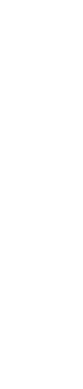 \На уровне образовательной организации: На уровне образовательной организации: Ежегодно проводимые творческие (театрализованные, музыкальные, литературные и т.п.) дела, связанные со значимыми для обучающихся и педагогических работников знаменательными датами и в которых участвуют все классы начальной школы; Общешкольные праздники, школьный проект Связанные с переходом обучающихся на следующую ступень образования, символизирующие приобретение ими новых социальных статусов в школе и развивающие школьную идентичность обучающихся; Торжественные 	ритуалы. 	Посвящения Фестиваль образовательных достижений Активное участие обучающихся и педагогических работников в жизни школы, защита чести школы в конкурсах, соревнованиях, олимпиадах, значительный вклад в развитие школы Церемонии награждения (по итогам года) На уровне классов:На уровне классов:Делегирование представителей классов в общешкольные советы дел, ответственных за подготовку общешкольных ключевых дел; Выборные собрания учащихся Реализация общешкольных ключевых дел; Участие школьных классов Итоговый анализ общешкольных ключевых дел, участие представителей классов в итоговом анализе проведенных дел на уровне общешкольных советов дела. Отчетный час для обучающихся, педагогов и родителей На уровне обучающихся:На уровне обучающихся:Вовлечение каждого обучающегося в ключевые дела школы (по возможности) в качестве ответственного участника в роли: постановщиков, исполнителей, ведущих, декораторов, корреспондентов, ответственных за костюмы и оборудование, ответственных за приглашение и встречу гостей и т.п.); Распределение и поручение ролей учащимся класса Освоение навыков подготовки, проведения и анализа ключевых дел; Индивидуальная помощь обучающемуся (при необходимости) Наблюдение за поведением обучающегося, за его отношениями со сверстниками, старшими и младшими обучающимися, с педагогическими работниками и другими взрослыми; Организованные 	ситуации 	подготовки, проведения и анализа ключевых дел Содержание и виды деятельностиФормы деятельностиФормирование наглядными средствами положительных установок обучающихся на учебные и внеучебные занятия Оформление интерьера школьных помещений (вестибюля, коридоров, рекреаций, залов и т.п.) и их периодическая переориентация - Конкурс «Лучший школьный коридор» Размещение на стенах школы регулярно сменяемых экспозиций для расширения представлений о разнообразии эстетического осмысления мира Выставки творческих работ обучающихся; картин определенного художественного стиля фотоотчетов об интересных школьных событиях: Благотворительная ярмарка семейных поделок в пользу нуждающихся в помощи Оборудование спортивных, оздоровительнор -екреационных и игровых площадок, доступных и приспособленных для обучающихся  Зоны активного и тихого отдыха в свободном пространстве школы; Формирование познавательного интереса к чтению через доступные формы общего пользования книгами Стеллажи 	свободного 	книгообмена 	в вестибюле школы Проявление фантазии и творческих способностей, создающих повод для длительного общения классного руководителя со своими обучающимися; Совместное благоустройство классных кабинетов силами педагогов, учащихся и их родителей Оформление 	пространства 	проведения конкретных школьных событий Событийный дизайн праздников, церемоний, торжественных линеек, творческих проектов, выставок, собраний, конференций и т.п. Совместная с обучающимися разработка, создание и популяризация особой школьной символики, используемой как в школьной повседневности, так и в торжественные Символика класса и школы: флаг школы (класса), гимн школы (класса), эмблема школы (класса), логотип, элементы школьного костюма и т.п. Содержание и виды деятельностиФормы деятельностиОрганизация классными руководителями и родителями обучающихся совместных видов коллективной познавательной и спортивно - оздоровительной деятельности Регулярные пешие и конные  прогулки, экскурсии или походы выходного дня по аулу, на природу; Интерактивные занятия, сюжетно - ролевые игры с распределением среди обучающихся ролей и соответствующих им заданий, например: «фотографов», «разведчиков», «гидов», «корреспондентов», «оформителей»; Школьная утренняя зарядка; Час здоровья Дата Название события Направление Ответственный педагог 1 сентября День знаний Личностное развитие 3 сентября День солидарности в борьбе с терроризмом Гражданская активность 30 сентября Выборы в органы ученического самоуправления общеобразовательных организаций Гражданская активность Первый выходной октября День пожилых людей Гражданская активность 5 октября День учителя Личностное развитие 4 ноября День Народного единства Гражданская активность 20 ноября Всемирный день Ребенка Гражданская активность Третье воскресенье ноября День памяти жертв ДТП Гражданская активность 25 ноября День Матери Гражданская активность 9  декабря День Героев Отечества Гражданская активность 12 декабря День Конституции России Гражданская активность 23 февраля День Защитника Отечества Военно-патриотическое 8 марта Международный женский день Личностное развитие 18 марта День присоединения Крыма к России Гражданская активность 27 марта Всемирный День театра Личностное развитие 3-я неделя марта Единый день профориентации Личностное развитие 7 апреля Всемирный День здоровья Личностное развитие 12 апреля День космонавтики Гражданская активность       1 маяПраздник весны и труда Гражданская активность 9 мая День Победы Гражданская активность 1 июня День защиты детей Личностное развитие 23 июня Международный Олимпийский день Личностное развитие                      Модуль «Профориентация»                      Модуль «Профориентация»                      Модуль «Профориентация»                      Модуль «Профориентация» Мероприятия Классы Время проведения Ответственные Тематическая беседа «Успешность в школе - успешность в профессии в будущем 5-11 октябрь зам. директора по ВР, классные руководители Конкурс плакатов «Спасибо вам, учителя!» 5-11 ноябрь зам. директора по ВР, классные руководители Тематическая беседа «Выпускники школы - учителя» 5-11февраль зам. директора по ВР, классные руководители Тематическая беседа «Славься, труд!»  5-11апрель зам. директора по ВР, классные руководители Профориентационная игра «Угадай профессию» 5-11 декабрь классные руководители Анкетирование «Выявление профессиональной направленности» 9 .11декабрь педагог-психолог Школьный конкурс рисунков «Кем я хочу быть?» 5-7 февраль зам. директора по ВР, классные руководители Школьный конкур эссе «Профессия моей мечты» 8-11февраль зам. директора по ВР, классные руководители Ток-шоу «Профессии с большой перспективой» 8-11 март зам. директора по ВР, классные руководители Конкурс проектов «Профессии моих родителей» 5-7 апрель в течение учебного года по индивидуальным планам воспитательной работы классных руководителей) Мероприятие «Формула успеха - профессия по призванию» 8-9 апрель зам. директора по ВР, классные руководители Анкетирование «Проблемы учащихся по профессиональному 9,11 апрель педагог-психолог Модуль «Самоуправление» Модуль «Самоуправление» Модуль «Самоуправление» Модуль «Самоуправление» МероприятияКлассыВремя проведенияОтветственныеВыбор актива класса. Распределение обязанностей 5-11сентябрь классные руководители Участие актива класса в подготовке и проведении классных мероприятий 5-11 в течение учебного года классные руководители Тематическая беседа «Куда пойти учиться?» 9 ,11май зам. директора по ВР, классные руководители Организация экскурсий (в т.ч. виртуальных) на предприятия города 5-11 в течение учебного года (по плану профориентационной работы) зам. директора по ВР, классные руководители Индивидуальные консультации по профессиональному определению 9,11 в течение учебного года (по плану профориентационной работы) зам. директора по ВР, классные руководители Организация и проведение классных часов по профориентационной работе 5-11 в течение учебного года (по плану профориентационной работы) зам. директора по ВР, классные руководители Модуль «Работа с родителями                                                          Семья и школа»Модуль «Работа с родителями                                                          Семья и школа»Модуль «Работа с родителями                                                          Семья и школа»Проведение классных родительских собраний 5-11  Согласно плану проведения родительских собраний Директор, классные руководители Участие родителей (законных представителей) в областных родительских собраниях 5-11  Согласно плану проведения родительских собраний Директор, классные руководители Представление информации родителям (законным представителям) учащихся через официальный сайт образовательной организации 5-11 в течение учебного года (по мере необходимости) директор, зам. директора Проведение индивидуальных консультаций с родителями (законными представителями) обучающихся 5-11 классов 5-11 в течение учебного года (по мере необходимости) директор, зам. директора, классные руководители Работа Совета профилактики с неблагополучными семьями учащихся 5-11 классов по вопросам воспитания и обучения детей 5-11в течение учебного года (по мере необходимости) директор, члены Совета профилактики Модуль «Ключевые общешкольные дела»Модуль «Ключевые общешкольные дела»Модуль «Ключевые общешкольные дела»Мероприятия Классы Время проведения Ответственные Праздничное мероприятие «Здравствуй, школа! Встречай нас!»» 1-11 01.09 зам. директора по ВР, классные руководители Конкурс поделок из природного материала «Дары осени» 1-11 сентябрь зам. директора по ВР, классные руководителиМероприятие, посвященное Дню матери в России, «100 пятерок для мамы» (26.11) 1-11 ноябрь зам. директора по ВР, классные руководителиМероприятие, посвященное Дню Народного Единства, «Единство в нас» (04.11) 1-11 ноябрь зам. директора по ВР, классные руководителиМероприятие, посвященное Дню героев Отечества, «Место подвигу...» (09.12) 5-11 декабрь зам. директора по ВР, классные руководителиМероприятие, 	посвященное 	Дню 8-11декабрь зам. директора по ВР, Конституции, «Мы - граждане России» (12.12) классные руководителиМероприятия «Чудеса под Новый год» (для учащихся 5-7 классов»), «Маски-шоу» (для учащихся 8-9 классов) 1-11декабрь зам. директора по ВР, классные руководителиМероприятие, посвященное Дню дружбы, «Дружба начинается с улыбки» (14.02) 1-11 февраль зам. директора по ВР, классные руководителиМероприятие, посвященное Дню защитников Отечества, «К подвигу солдата сердцем прикоснись» (23.02) 5-11февраль зам. директора по ВР, классные руководителиМероприятие, 	посвященное Международному женскому дню, «Весенний праздник» (08.03) 1-11 март зам. директора по ВР, классные руководителиМероприятия, посвященные Дню космонавтики, «Шаг во Вселенную» (для учащихся 5-7 классов), «Космический ринг» (для учащихся 8-9 классов) (12.04) 1-11 апрель зам. директора по ВР, классные руководителиМероприятие, посвященное празднованию Дню Победы «Лена ордена Славы» (для учащихся 5-7 классов), «Цена Победы» (для учащихся 8-9 классов) (09.05) 1-11 май зам. директора по ВР, классные руководителиТоржественная линейка, посвященная получению основного общего образования (при условии проведения данного мероприятия) 5-11май зам. директора по ВР, классные руководителиМодуль «Организация предметно-эстетической среды» Модуль «Организация предметно-эстетической среды» Модуль «Организация предметно-эстетической среды» Модуль «Организация предметно-эстетической среды» Мероприятия Классы Время проведения Ответственные Оформление и обновление классных уголков 1-11 в течение учебного года классные руководители Оформление выставок рисунков, фотографий, творческих работ, посвященных событиям и памятным датам 5-11 в течение учебного года зам. директора по ВР, классные руководители Украшение кабинетов перед праздничными датами (День знаний, Новый год, День защитника Отечества, Международный женский день, День Победы) 5-11 в течение учебного года классные руководители НаследиеНаследиеНаследиеНаследиеДела,события, мероприятияКлассы Ориентировочноевремя проведенияОтветственныеОсенняя ярмарка1-11конец сентябряЗам. директора по ВР, классные руководителиУтренник в начальной школе «Мы вместе – в этом наша сила», посвященный дружбе народов Кавказа2-4сентябрьКлассные руководителиПроектная деятельность «Мой дом» с применением элементов народного творчества.4-5сентябрьКлассные руководители 4-х классов, преподаватель ОДНКЭкскурсия в музей им. Варченко, ст. Зеленчукской1-4сентябрьКлассные руководителиВыставка картин «Моя малая Родина».5-7октябрьПреподаватель ИЗОУчастие в акции «Большой этнографический диктант»10-11ноябрьУчителя русского языка и литературыВикторина «Народы, населяющие мою республику, мою станицу».6-еЯнварьПреподаватель ОДНКЭкскурсии в музей боевой славы п. Орджоникидзе5-9февральКлассные руководителиПраздник «Ураза-байрам»4-еФевраль-мартПреподаватель ОРКСЭ, классные руководителиФестиваль «Цветной ковер России»1-11ноябрь - апрельЗам. директора по ВР, классные руководителиИсследовательская работа «Мои родственники – участники Великой Отечественной войны».8-11майПреподаватели историиРебенок в правовом полеРебенок в правовом полеРебенок в правовом полеРебенок в правовом полеДела,события, мероприятияКлассы Ориентировочноевремя проведенияОтветственныеАкция «Дорожный патруль»Встреча с  инспектором по пропаганде безопасности дорожного движения1-4сентябрьЗам. директора по ВР,Классные руководителиПроведение недели правовых знаний (по отдельному плану)1-4октябрьЗам. директора по ВР,Классные руководителиАнкетирование учащихся «Знаешь ли ты свои права»4-6октябрьЗам. директора по ВР, уполномоченный по правам ребенка в школеМеждународный день толерантности. 1-1115 ноябряЗам. директора по ВРВстреча с инспектором ОДН «Пиротехника и последствия шалости с пиротехникой».5-7декабрьЗам. директора по ВРКонкурс сочинений «Моя семья в правовом поле»7-11февральЗам. директора по ВР, учителя русского языка и литературыНеделя профилактики преступлений и правонарушений.1-11мартЗам. директора по ВР, классные руководителиТок-шоу «Имею право-на права»5-78-9апрельЗам. директора по ВР, уполномоченный по правам ребенка в школеВолонтерствоВолонтерствоВолонтерствоВолонтерствоДела, события, мероприятияКлассы Ориентировочноевремя проведенияОтветственныеАкция «Белый цветок»	1-11сентябрьЗам. директора по ВР, классные руководителиБлаготворительная акция «Подари праздник больному другу»5-11        сентябрьЗам. директора по ВРКлассные руководителиАкция «Открытка ветерану пед.труда»5-71 неделя октябряЗам. директора по ВРОказание помощи РВК по сбору информации о ветеранах Вов 1-11первая декада октября Зам. директора по ВР, классные руководителиАкция ко Дню пожилых людей «Руки сердечное тепло»5-11октябрьЗам. директора по ВР, классные руководителиОперация «Помоги пернатому другу».1-4декабрьклассные руководителиАкция «Ветеран живет рядом»5-8февральЗам. директора по ВР, классные руководителиВсероссийская акция «Весенняя неделя добра»1-11апрельЗам. директора по ВР, классные руководителиПраздничное чествование ветеранов Вов, тыла и труда, проживающих в микрорайоне школы 1-11майЗам. директора по ВР, классные руководителиКлассное руководство и наставничество(согласно индивидуальным планам работыклассных руководителей и наставников)Классное руководство и наставничество(согласно индивидуальным планам работыклассных руководителей и наставников)Классное руководство и наставничество(согласно индивидуальным планам работыклассных руководителей и наставников)Классное руководство и наставничество(согласно индивидуальным планам работыклассных руководителей и наставников)Школьный урок(согласно индивидуальным планам работы учителей-предметников)Школьный урок(согласно индивидуальным планам работы учителей-предметников)Школьный урок(согласно индивидуальным планам работы учителей-предметников)Школьный урок(согласно индивидуальным планам работы учителей-предметников)